
 Домашнее задание для 4 ДОП, от 6.04.24.Подготовка к итоговому зачëту по «Сольфеджио».Пятое задание из билета. Распечатайте все номера из билетов на одном листе (см. следующую страницу). Письменно в нотной тетради подготовьте ответы на вопросы по каждому номеру. Номер 219 C-durВ первых 6 тактах (первое предложение) определи и запиши мелодию ступенями тональности. Просто каждый звук нужно записать Римской цифрой, НО лучше на нотном стане и с тактовыми черточками. Номер 239 e-mollВыпиши номера тактов, в которых мелодия движется по звукам D53. Номер 307 Es-durВыпиши номера тактов, где ВНУТРИ ТАКТА встречается ч4. Номер 334 g-mollВыпиши в каких тактах  встречается описание I ст. в мелодии. Опевание – это когда первую ступеть окружает VII и II. Номер 345 A-durПервые четыре такта и затакт запишите мелодию интервальной последовательностью. Оформлять с тактовыми черточками не обязательно, просто вместо нот запишите интервалы, которые образуются в этой мелодии. Билет 5, номер 345.Посмотрите дома самостоятельно ритм, читайте с листа ритмослогами. 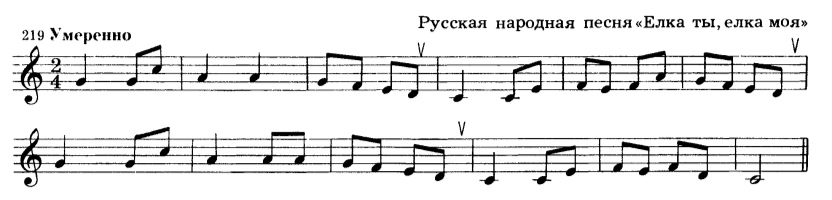 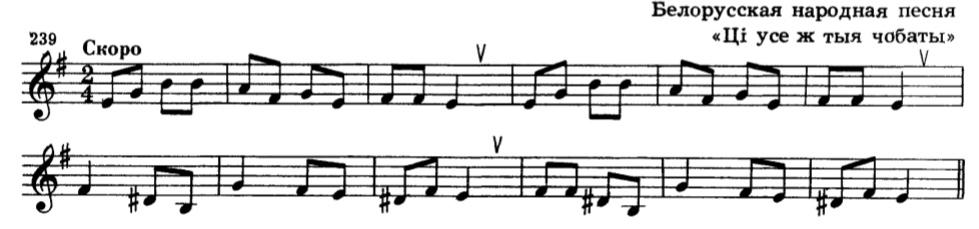 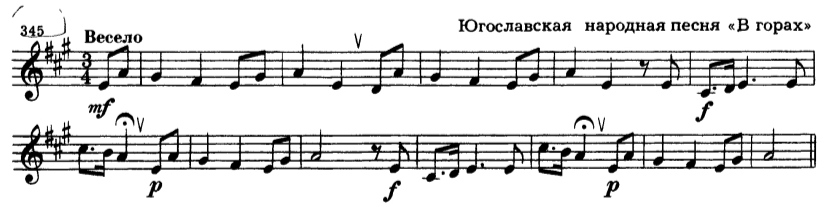 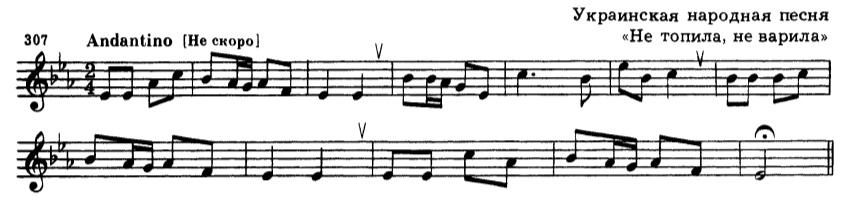 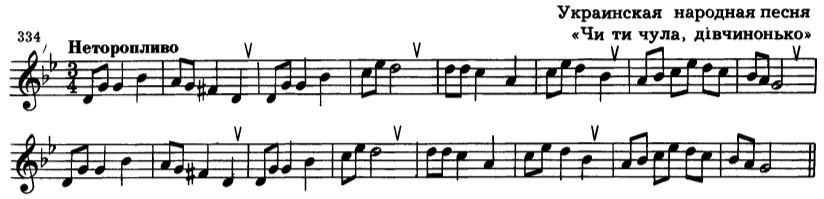 